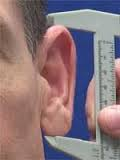 Maths 9 	Problème de la semaine 12 – Les oreillesAs-tu jamais regardé à ton grand-père et demandé pourquoi ces oreilles semblent si larges?  Est-ce que les aînés ont les oreilles beaucoup plus grandes que les jeunes?  Nos oreilles ne grandissent pas mais la partie flexible externe (le pavillon) se détend (stretches) à un taux approximatif de 0,2 mm par année, ce qui nous fait penser que nos oreilles grandissent avec l’âge. Comment est-ce que tes oreilles sembleront dans le futur?  Vérifie avec cette activité.  Trouve un partenaire qui mesura ton oreille, en millimètres, à la partie la plus longue avec une règle.  Note cette mesure.  Compare ta mesure à celle de QUATRE autres copains.  Identifie la gamme (range) de mesures et calcule la moyenne.  Montre ton travail.  Écris une équation qui pourrait être utilisée pour prédire la taille de ton oreille dans le futur.  Comment grandes tes oreilles seront-elles lorsque tu as 50 ans?  85 ans?  (Utilise l’équation et montre ton travail.)  Réécris cette équation pour déterminer la taille de tes oreilles lors de ta naissance.   Longueur d’oreille:  Gamme:  de ______ mm à ______ mmMoyenne:  Équation:  50 ans :85 ans :Nouvelle équation:  